ThingLinkin kloonaus (kopiointi)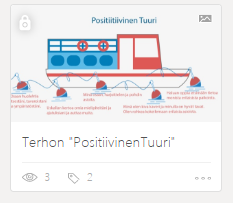 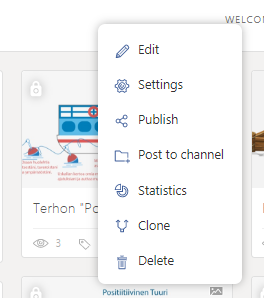 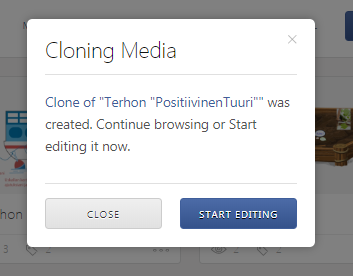 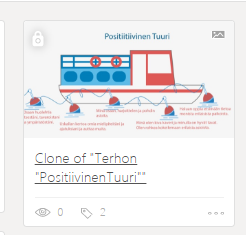 vaihda nimi ja tietoturva asetukset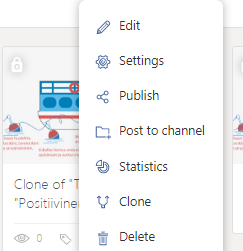 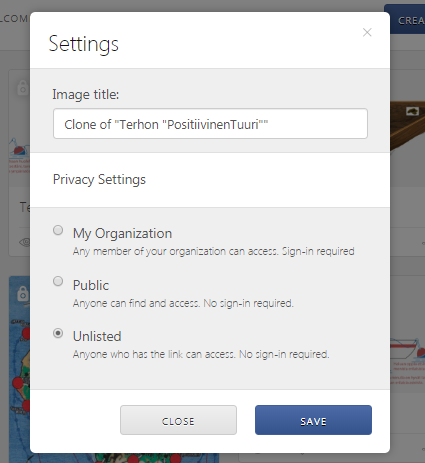 